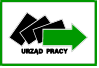 ZGŁOSZENIE UCZESTNICTWAW „TARGACH PRACY I EDUKACJI”19 marca 2019 roku, w godzinach 10.00 – 13.00Hala Sportowo-Widowiskowa, Kompleks Sportowo-Rekreacyjny w Gołdapi, ul. Partyzantów 31Wypełniony formularz należy dostarczyć na adres: Powiatowy Urząd Pracy w Gołdapi, ul. Żeromskiego 18; faksem 87 615 03 95 lub e-mail: olgo@praca.gov.plSzczegółowych informacji udzielają: Krystyna Podciborska - zastępca dyrektora, tel.  87 615 03 95 wew. 211Anna Łobanowska – pośrednik pracy,  tel. 87 615 03 95 wew. 107.Termin składania zgłoszeń upływa 5 marca 2019 r._____________________________				_______________________________    	(data)						  (podpis i pieczęć osoby upoważnionej)DANE TELEADRESOWE WYSTAWCYDANE TELEADRESOWE WYSTAWCYDANE TELEADRESOWE WYSTAWCYDANE TELEADRESOWE WYSTAWCYDANE TELEADRESOWE WYSTAWCYDANE TELEADRESOWE WYSTAWCYDANE TELEADRESOWE WYSTAWCYNazwa wystawcyAdresImię i nazwisko osoby do kontaktu (stanowisko, adres e-mail, telefon)Imię i nazwisko osoby do kontaktu (stanowisko, adres e-mail, telefon)Imię i nazwisko osoby do kontaktu (stanowisko, adres e-mail, telefon)STOISKO PROMOCYJNE* (proszę o dokonanie wyboru stoiska)STOISKO PROMOCYJNE* (proszę o dokonanie wyboru stoiska)STOISKO PROMOCYJNE* (proszę o dokonanie wyboru stoiska)STOISKO PROMOCYJNE* (proszę o dokonanie wyboru stoiska)STOISKO PROMOCYJNE* (proszę o dokonanie wyboru stoiska)STOISKO PROMOCYJNE* (proszę o dokonanie wyboru stoiska)STOISKO PROMOCYJNE* (proszę o dokonanie wyboru stoiska)STOISKO PRZYGOTOWANE PRZEZ URZĄD (zapewniamy ławkę szkolną i 2 krzesła)STOISKO PRZYGOTOWANE PRZEZ URZĄD (zapewniamy ławkę szkolną i 2 krzesła)STOISKO PRZYGOTOWANE PRZEZ URZĄD (zapewniamy ławkę szkolną i 2 krzesła)STOISKO PRZYGOTOWANE PRZEZ URZĄD (zapewniamy ławkę szkolną i 2 krzesła)STOISKO PRZYGOTOWANE PRZEZ URZĄD (zapewniamy ławkę szkolną i 2 krzesła) TAK          NIE TAK          NIESTOISKO WŁASNESTOISKO WŁASNESTOISKO WŁASNESTOISKO WŁASNESTOISKO WŁASNE TAK          NIE TAK          NIELiczba osób uczestniczących w targachLiczba osób uczestniczących w targachLiczba osób uczestniczących w targachLiczba osób uczestniczących w targachLiczba osób uczestniczących w targach....................... ....................... Dodatkowe wymagania dotyczące stoiskaDodatkowe wymagania dotyczące stoiskaDodatkowe wymagania dotyczące stoiskaDodatkowe wymagania dotyczące stoiskaDodatkowe wymagania dotyczące stoiskaDodatkowe wymagania dotyczące stoiskaDodatkowe wymagania dotyczące stoiskadodatkowe ławkidodatkowe krzesładodatkowe ławkidodatkowe krzesła........................ szt......................... szt......................... szt......................... szt.długość stoiska w mb...................długość stoiska w mb...................dostęp do prądu TAK         NIEInne wymagania: ....................................................................................................................................................................................................................................................................................................................................................................................................................................................................................................................................................................................................................................................................................................................................Inne wymagania: ....................................................................................................................................................................................................................................................................................................................................................................................................................................................................................................................................................................................................................................................................................................................................Inne wymagania: ....................................................................................................................................................................................................................................................................................................................................................................................................................................................................................................................................................................................................................................................................................................................................Inne wymagania: ....................................................................................................................................................................................................................................................................................................................................................................................................................................................................................................................................................................................................................................................................................................................................Inne wymagania: ....................................................................................................................................................................................................................................................................................................................................................................................................................................................................................................................................................................................................................................................................................................................................Inne wymagania: ....................................................................................................................................................................................................................................................................................................................................................................................................................................................................................................................................................................................................................................................................................................................................Inne wymagania: ....................................................................................................................................................................................................................................................................................................................................................................................................................................................................................................................................................................................................................................................................................................................................